Parts of a Microscope Sheet Answer Key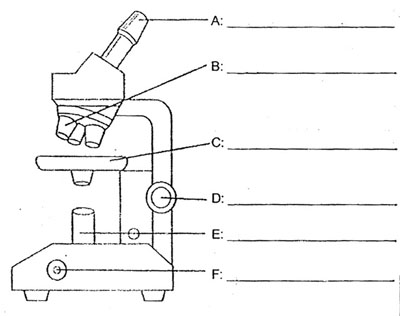 Label the main parts of the microscope in the diagram using the helping words given in the boxLabel the main parts of the microscope in the diagram using the helping words given in the boxLabel the main parts of the microscope in the diagram using the helping words given in the box               power switch                     focus knob                    lamp               objective lens                      eyepiece                    stage